В соответствии с постановлением Правительства Республики Саха (Якутия) от 15 июля 2019 г. № 190 «О Порядке предоставления иных межбюджетных трансфертов из государственного бюджета Республики Саха (Якутия) местным бюджетам на создание условий для устойчивой зимовки скота и лошадей», постановлением Правительства Российской Федерации от 18 сентября 2020 года N 1492 «Об общих требованиях к нормативным правовым актам, муниципальным правовым актам, регулирующим предоставление субсидий, в том числе грантов в форме субсидий, юридическим лицам, индивидуальным предпринимателям, а также физическим лицам - производителям товаров, работ, услуг, и о признании утратившими силу некоторых актов Правительства Российской Федерации и отдельных положений некоторых актов Правительства Российской Федерации»  п о с т а н о в л я ю:1. Утвердить Порядок предоставления субсидий из бюджета муниципального образования «Ленский район» Республики Саха (Якутия) на создание условий для устойчивой зимовки скота и лошадей, согласно приложению к настоящему постановлению.2. Определить уполномоченным органом по предоставлению субсидий из бюджета муниципального образования «Ленский район» Республики Саха (Якутия) на создание условий для устойчивой зимовки скота и лошадей муниципальное казенное учреждение «Ленское управление сельского хозяйства» муниципального образования «Ленский район» Республики Саха (Якутия).3. Главному специалисту управления делами (Иванская Е.С.) опубликовать настоящее постановление в средствах массовой информации и разместить на официальном сайте муниципального образования «Ленский район».4. Настоящее постановление вступает в силу с момента опубликования.5. Контроль исполнения данного постановления возложить на заместителя главы-руководителя аппарата администрации и работе с ОМСУ Саморцева Е.Г.1. Общие положения о предоставлении субсидии1.1. Настоящий Порядок предоставления субсидий на создание условий для устойчивой зимовки скота и лошадей разработан в соответствии постановлением Правительства Российской Федерации от 18 сентября 2020 года N 1492 «Об общих требованиях к нормативным правовым актам, муниципальным правовым актам, регулирующим предоставление субсидий, в том числе грантов в форме субсидий, юридическим лицам, индивидуальным предпринимателям, а также физическим лицам - производителям товаров, работ, услуг, и о признании утратившими силу некоторых актов Правительства Российской Федерации и отдельных положений некоторых актов Правительства Российской Федерации», со статьей 78 Бюджетного кодекса Российской Федерации и регулирует цели, условия и порядок предоставления субсидии из бюджета муниципального образования «Ленский район» Республики Саха (Якутия) согласно муниципальной программы «Развитие сельского хозяйства и регулирование рынков сельскохозяйственной продукции, сырья и продовольствия Ленского района Республики Саха (Якутия)». 1.2. Целью предоставления субсидий является финансовое обеспечение (возмещение) части затрат по перевозке грубых кормов (сена) на создание условий для устойчивой зимовки скота и лошадей.1.3. Главным распорядителем средств бюджета муниципального образования «Ленский район» Республики Саха (Якутия) является администрация муниципального образования «Ленский район» Республики Саха (Якутия) (далее – Муниципальное образование). Уполномоченным органом по перечислению субсидий на создание условий для устойчивой зимовки скота и лошадей является муниципальное казенное учреждение «Ленское управление сельского хозяйства» муниципального образования «Ленский район» Республики Саха (Якутия) (далее – Уполномоченная организация).1.4. Категорией отбора получателей субсидии являются сельскохозяйственные товаропроизводители (за исключением граждан, ведущих личное подсобное хозяйство, подсобных хозяйств юридических лиц, казенных предприятий, учреждений), включенные в единый реестр субъектов деятельности в сельском хозяйстве.Получатели субсидий должны быть зарегистрированы на территории муниципального образования «Ленский район» и осуществлять свою деятельность на территории муниципального образования «Ленский район».1.5. Критериями отбора получателей субсидии являются:1.5.1. наличие у получателя субсидии поголовья крупного рогатого скота и лошадей по данным форм специализированного наблюдения, предоставляемых Территориальным органом Федеральной службы государственной статистики на 1–е января текущего финансового года;1.5.2. осуществление участником отбора одного из видов экономической деятельности, связанной с разведением соответствующего вида сельскохозяйственных животных. Критерий, указанный в настоящем подпункте, подтверждается выпиской из единого государственного реестра юридических лиц, полученной не ранее даты подачи предложения на участие в отборе.1.6. Способом проведения отбора является запрос предложений, в соответствии с пунктом 2.1 настоящего Порядка.1.7. Сведения о субсидии размещены на едином портале бюджетной системы Российской Федерации в информационно-телекоммуникационной сети «Интернет» (далее – единый портал) (в разделе единого портала) не позднее 15-го рабочего дня, следующего за днем принятия решения о бюджете (решения о внесении изменений в решение о бюджете).1.8. Отбор получателей субсидий осуществляет Комиссия по отбору получателей субсидий на поддержку сельскохозяйственного производства из бюджета муниципального образования «Ленский район», утвержденная распоряжением Муниципального образования в соответствии с условиями и порядком, указанными в разделах 2-5 настоящего Порядка (далее – Комиссия). 2. Порядок проведения отбора 2.1. Отбор получателей субсидии производится путем приема предложений на участие в отборе, исходя из соответствия участника отбора категориям отбора, установленных пунктом 1.4 настоящего Порядка и критериям отбора, установленных пунктом 1.5 настоящего Порядка и очередности поступления заявок на участие в отборе.2.2. Объявление о проведении отбора (далее - Объявление) утверждается приказом Уполномоченной организации и размещается на едином портале и на официальном сайте муниципального образования «Ленский район» Республики Саха (Якутия) в сети Интернет по адресу: http://lenskrayon.ru/index.php/deyatelnost/selskoe-khozyajstvo (далее – официальный сайт Муниципального образования) не позднее 2 рабочих дней со дня издания приказа.2.3. Срок проведения отбора составляет не менее 5 календарных дней, следующих за днем размещения объявления на официальном сайте Муниципального образования и на едином портале.2.4. В Объявлении указываются:2.4.1. сроки проведения отбора, которые не могут быть меньше сроков, установленных в пункте 2.3 настоящего Порядка; 2.4.2. наименование, место нахождения, почтовый адрес, адрес электронной почты Уполномоченной организации;2.4.3. контактные номера должностных лиц Уполномоченной организации, по которым осуществляется устная консультация по вопросам, связанным с проведением отбора, в том числе о разъяснении положений объявления; 2.4.4. наименование субсидии;2.4.5. результат предоставления субсидии в соответствии с пунктом 3.13 настоящего Порядка; 2.4.6. указатель страниц официального сайта Муниципального образования, на котором обеспечивается проведение отбора; 2.4.7. требования к участникам отбора, в соответствии с пунктом 2.5 настоящего Порядка;2.4.8. условия предоставления субсидии, в соответствии с пунктом 3.7 настоящего Порядка;2.4.9. категории и критерии получателей субсидии, в соответствии с пунктами 1.4 и 1.5 настоящего Порядка;2.4.10. порядок подачи предложений участниками отбора и требований, предъявляемых к форме и содержанию предложения, подаваемых участниками отбора, в соответствии с пунктами 2.6-2.14 настоящего Порядка; 2.4.11. форма подачи предложения на участие в отборе;2.4.12. перечень документов, прилагаемых к предложению на участие в отборе в соответствии с пунктом 3.3 настоящего Порядка;2.4.13. порядок отзыва предложения участников отбора, порядок возврата предложений участников отбора, определяющий, в том числе основания для возврата предложений участников отбора, порядок внесения изменений в предложения участников отбора, в соответствии с пунктом 2.15 настоящего Порядка; 2.4.14. правила рассмотрения и оценки предложений участников отбора в соответствии с пунктами 2.17 – 2.22, 3.1. и 3.2 настоящего Порядка;2.4.15. порядок предоставления участникам отбора разъяснений положений объявления, даты начала и окончания срока такого предоставления в соответствии с пунктом 2.16 настоящего Порядка;2.4.16. срок, в течение которого победитель отбора должен подписать соглашение о предоставлении субсидии (далее - соглашение); 2.4.17. условия признания победителя отбора уклонившимся от заключения соглашения;2.4.18. дата размещения результатов отбора на едином портале и на официальном сайте Муниципального образования;2.4.19. дата окончания приема предложений участников отбора, не может быть ранее 5-го календарного дня, следующего за днем размещения Объявления о проведении отбора.2.5. Требования к участникам отбора, которым должен соответствовать участник отбора на день подачи заявки на участие в отборе:2.5.1. у участника отбора должна отсутствовать неисполненная обязанность по уплате налогов, сборов, страховых взносов, пеней, штрафов, процентов, подлежащих уплате в соответствии с законодательством Российской Федерации о налогах и сборах.Соответствие участника отбора требованию, указанному в настоящем подпункте, подтверждается предоставлением справки об отсутствии или исполнении обязанности по уплате налогов, сборов, пеней, штрафов, процентов по состоянию на дату не ранее 1 – го числа месяца подачи заявки на участие в отборе.При наличии задолженности по уплате страховых взносов во внебюджетные фонды, налоговых и иных платежей в бюджетную систему Российской Федерации претендент представляет подтверждающие документы об оплате данной задолженности (платежные поручения, банковский кассовый чек);2.5.2. участник отбора - юридические лица не должны находиться в процессе реорганизации (за исключением реорганизации в форме присоединения к юридическому лицу, являющемуся участником отбора, другого юридического лица), ликвидации, в отношении его не введена процедура банкротства, деятельность участника отбора не должна быть приостановлена в порядке, предусмотренном законодательством Российской Федерации, а участники отбора - индивидуальные предприниматели не должны прекратить деятельность в качестве индивидуального предпринимателя;2.5.3. участник отбора не должен являться иностранным юридическим лицом, а также российским юридическим лицом, в уставном (складочном) капитале которого доля участия иностранных юридических лиц, местом регистрации которых является государство или территория, включенные в утверждаемый Министерством финансов Российской Федерации перечень государств и территорий, предоставляющих льготный налоговый режим налогообложения и (или) не предусматривающих раскрытия и предоставления информации при проведении финансовых операций (офшорные зоны), в совокупности превышает 50 процентов;2.5.4. участник отбора не должен получать средства из бюджета муниципального образования «Ленский район» на основании иных нормативных правовых актов на цели, установленные настоящим Порядком;2.5.5. включение участника отбора в единый реестр субъектов деятельности в сельском хозяйстве;2.5.6. представление Уполномоченной организации полного пакета документов, перечень которых установлен в пункте 3.3 настоящего Порядка, и соблюдение сроков предоставления документов.2.6. Для участия в отборе участник отбора подает соответствующее предложений на участие в отборе с приложением документов, установленных в пункте 3.3 настоящего Порядка в сроки, указанные в п. 2.3 настоящего Порядка в Уполномоченную организацию в письменном виде лично. Копии документов должны быть заверены участником отбора. При этом днем обращения за субсидией считается дата получения документов Уполномоченной организацией. Обязанность подтверждения факта отправки документов лежит на заявителе.2.7. Форма и содержание предложения на участие в отборе, подаваемые участниками отбора утверждается приложением № 1 к настоящему Порядку.Форма предложения должна включать, в том числе согласие на публикацию (размещение) на едином портале и официальном сайте Муниципального образования информации об участнике отбора, о подаваемом участником отбора предложений, согласие на обработку персональных данных и иной информации об участнике отбора, связанной с соответствующим отбором.2.8. Предложение на участие в отборе подписывается руководителем юридического лица или индивидуальным предпринимателем (главой крестьянского (фермерского) хозяйства).2.9. В случае, если предложение на участие в отборе подписано лицом, не являющимся руководителем юридического лица или индивидуальным предпринимателем (главой крестьянского (фермерского) хозяйства), к предложению прилагаются подлинники документов, подтверждающих полномочия на подписание предложения от имени заявителя. Подлинники после заверения должны быть возвращены заявителю.2.10. Участник отбора вправе подать только одно предложение на участие в отборе.2.11. Уполномоченная организация осуществляет регистрацию предложений, поданных участниками отбора в день их поступления в журнале регистрации предложений на участие в отборе (далее - журнал регистраций), который до начала приема предложений на участие в отборе нумеруется (сквозная нумерация всех листов), прошнуровывается (все листы) и скрепляется печатью Уполномоченной организации.2.12. В случае выявления опечаток и (или) ошибок в Объявлении, а также изменения даты приема предложений на участие в отборе Уполномоченная организация имеет право принять решение о внесении изменений в Объявление не позднее, чем за 3 календарных дня до дня завершения приема предложений на участие в отборе.2.13. Решение о внесении изменений в Объявление утверждается приказом Уполномоченной организации и размещается на едином портале и на официальном сайте Муниципального образования не позднее следующего рабочего дня со дня его подписания. При этом срок подачи предложений на участие в отборе должен быть продлен так, чтобы со дня размещения изменений, внесенных в Объявление до даты окончания подачи предложений на участие в отборе такой срок составлял не менее 3 календарных дней.2.14. Копии приказов Уполномоченной организации о внесении изменений в Объявление не позднее одного рабочего дня со дня размещения изменений на едином портале и на официальном сайте Муниципального образования направляются Уполномоченной организацией на электронную почту участников отбора, подавших предложения на участие в отборе на момент подписания таких приказов Уполномоченной организацией.2.15. Участник отбора, подавший предложение на участие в отборе, вправе вносить изменения в свое предложение на участие в отборе или отозвать его в любое время до дня и времени окончания установленного срока приема предложений на участие в отборе путем подачи соответствующего письменного заявления в Уполномоченную организацию. Данная заявление подписывается в порядке, установленном пунктами 2.8-2.9 настоящего Порядка.Уполномоченная организация осуществляет возврат участнику отбора предложения на участие в отборе в течение 3 рабочих дней со дня поступления письменного заявления об отзыве предложения на участие в отборе в Уполномоченную организацию. По истечении установленного срока для подачи (приема) предложений на участие в отборе, заявления об изменении поданного предложения на участие в отборе или об отзыве предложения на участие в отборе, не принимаются.2.16. Участник отбора в течение срока проведения отбора, указанного в пункте 2.3 настоящего Порядка вправе обратиться в Уполномоченную организацию за разъяснением положений объявления письменно или устно.Устная консультация оказывается по контактным номерам должностных лиц Уполномоченной организации, указанным в объявлении. В случае письменного обращения участника отбора за разъяснениями положений объявления, Уполномоченная организация направляет ответ с разъяснениями участнику отбора в течение 2 рабочих дней со дня поступления обращения в Уполномоченную организацию.2.17. Комиссия в течение не более 5 рабочих дней со дня окончания срока подачи (приема) предложений участников отбора, рассматривает и оценивает заявки на участие, а также проверяет предложения на участие в отборе и приложенные к ним документы на предмет их соответствия установленным в объявлении о проведении отбора требованиям.2.18. Комиссия принимает решение об отклонении предложения участника отбора на стадии рассмотрения и оценки предложений, в случае:2.18.1. несоответствия участника отбора требованиям, установленным в пункте 2.5 настоящего Порядка; 2.18.2. несоответствия представленных участником отбора предложения и документов требованиям к предложениям участников отбора, установленным в объявлении о проведении отбора;2.18.3. недостоверности представленной участником отбора информации, в том числе информации о месте нахождения и адресе юридического лица;2.18.4. подачи участником отбора предложения после даты и (или) времени, определенных для подачи предложений;2.18.5. несоответствие категории отбора, указанной в пункте 1.4 настоящего Порядка;2.18.6. несоответствие критериям отбора, указанным в пункте 1.5 настоящего Порядка;2.18.7. решения комиссии, принятого в соответствии с пунктом 2.20 настоящего Порядка.Комиссия несет ответственность за принятое решение о соответствии участника требованиям Порядка предоставления субсидии.2.19. Комиссия осуществляет проверку предложений на участие в отборе последовательно по дате регистрации предложений на участие в отборе в журнале регистрации.Количество получателей субсидии определяется комиссией исходя из объема бюджетных ассигнований, предусмотренных распоряжением Правительства Республики Саха (Якутия) «О распределении иных межбюджетных трансфертов из государственного бюджета Республики Саха (Якутия) местным бюджетам на создание условий для устойчивой зимовки скота и лошадей» на очередной финансовый год.2.20. По итогам рассмотрения предложений комиссия выносит решение, которое оформляется протоколом.2.21. Перечень получателей субсидии утверждается распоряжением Муниципального образования не позднее 5 рабочих дней со дня подписания протокола Комиссии.2.22. Информация о результатах рассмотрения предложений размещается едином портале и на официальном сайте Муниципального образования не позднее следующего рабочего дня после его утверждения.2.23. Информация о результатах рассмотрения предложений (протокол Комиссии) должна включать следующие сведения:2.23.1. дата, время и место проведения рассмотрения предложений;2.23.2. информация об участниках отбора, предложения которых были рассмотрены;2.23.3. информация об участниках отбора, предложения которых были отклонены, с указанием причин их отклонения, в том числе положений объявления о проведении отбора, которым не соответствуют такие предложения;2.23.4. наименование получателя субсидии, с которым заключается соглашение, и размер предоставляемой ему субсидии.2.25. Уполномоченная организация не позднее 5 рабочих дней со дня утверждения перечня получателей субсидии в адрес участников отбора, не прошедших отбор, направляет в письменном виде уведомления с указанием причины отклонения предложения, в том числе положений объявления о проведении отбора, которому не соответствует предложение. Письменное уведомление направляется на адрес электронной почты участника отбора, указанный в предложении на участие в отборе.3. Условия и порядок предоставления субсидии3.1. Комиссия осуществляет проверку соответствия участника отбора требованиям, установленным подпунктом 2.5.5 пункта 2.5 настоящего Порядка в порядке межведомственного информационного взаимодействия с уполномоченными государственными органами и организациями в сроки, установленные пунктом 2.17 настоящего Порядка.3.2. Комиссия осуществляет проверку соответствия участника отбора требованиям, установленным подпунктами 2.5.1 - 2.5.4 пункта 2.5 настоящего Порядка на основании документов, указанных в пункте 3.3 настоящего Порядка в сроки, установленные пунктом 2.17 настоящего Порядка.3.3. Перечень документов, предоставляемых лицом, претендующим на получение субсидии:3.3.1. предложение, включающее в себя согласие на обработку персональных данных и обязательство о достижении плановых показателей к установленной дате, по форме, согласно приложения № 1 к настоящему Порядку;3.3.2. справка, подписанная лицом, претендующим на получение субсидии, о том, что лицо, претендующее на получение субсидии, не получает средства из бюджета муниципального образования «Ленский район» на те же цели, указанные в настоящем Порядке, в текущем финансовом году, по форме, согласно приложения № 2 к настоящему Порядку;3.3.3. справка об отсутствии у получателя субсидии неисполненной обязанности по уплате налогов, сборов, страховых взносов, пеней, штрафов, процентов, подлежащих уплате в соответствии с законодательством Российской Федерации о налогах и сборах. При наличии задолженности по уплате страховых взносов во внебюджетные фонды, налоговых и иных платежей в бюджетную систему Российской Федерации участник представляет подтверждающие документы об оплате данной задолженности (платежные поручения, банковский кассовый чек);3.3.4. справка, подписанная лицом, претендующим на получение субсидии, об отсутствии процессов реорганизации (за исключением реорганизации в форме присоединения к юридическому лицу, являющемуся участником отбора, другого юридического лица), ликвидации, в отношении него не введена процедура банкротства, деятельность получателя субсидии не приостановлена в порядке, предусмотренном законодательством Российской Федерации – для юридических лиц по форме, согласно приложения № 3 к настоящему Порядку, справка, подписанная индивидуальным предпринимателем о непрекращении деятельности в качестве индивидуального предпринимателя – для индивидуальных предпринимателей, крестьянских (фермерских) хозяйств по форме, согласно приложения № 4 к настоящему Порядку;3.3.5. для юридических лиц: справка, подписанная лицом, претендующим на получение субсидии, о том, что лицо, претендующее на получение субсидии, не является иностранным юридическим лицом, в том числе местом регистрации которого является государство или территория, включенная в утверждаемый Министерством финансов Российской Федерации перечень государств и территорий, используемых для промежуточного (офшорного) владения активами в Российской Федерации (далее - офшорные компании), а также российским юридическим лицом, в уставном (складочном) капитале которого доля прямого или косвенного (через третьих лиц) участия офшорных компаний в совокупности превышает 25 процентов, по форме, согласно приложению № 5 к настоящему Порядку;;3.3.6. выписка из единого государственного реестра юридических лиц (индивидуальных предпринимателей) по которой должны вести хозяйственную деятельность по разведению скота и лошадей в соответствии с Общероссийским классификатором видов экономической деятельности (ОКВЭД) на дату подачи предложения на участие в отборе;3.3.7. копию отчета 3-фермер (для индивидуальных предпринимателей и крестьянских (фермерских) хозяйств), копию отчета 24-СХ (для юридических лиц) с отметкой государственных органов статистики;3.3.8. наличие договора по приобретению грубых кормов за пределами муниципального образования «Ленский район»;3.3.9. на финансовое обеспечение части затрат – предварительные договоры на оказание услуг по перевозке грубых кормов (сена);3.3.10. на возмещении части затрат – документы, подтверждающие фактически понесенные затраты (договоры, платежная документация и иные документы подтверждающие фактически понесенные затраты).3.4. Основаниями для отказа получателю субсидии в предоставлении субсидии являются:3.4.1. несоответствие представленных получателем субсидии документов требованиям, определенным пунктом 3.3 настоящего Порядка, или непредставление (представление не в полном объеме) указанных документов;3.4.2. установление факта недостоверности представленной получателем субсидии информации.3.5. Субсидия предоставляется в пределах бюджетных ассигнований, предусмотренных распоряжением Правительства Республики Саха (Якутия) «О распределении иных межбюджетных трансфертов из государственного бюджета Республики Саха (Якутия) местным бюджетам на создание условий для устойчивой зимовки скота и лошадей» на очередной финансовый год.3.6. Размер субсидии рассчитывается по формуле:S =V × Fгде S – сумма выделяемой субсидии;	V – объем перевозимых (перевезенных) грубых кормов (сена);	F – ставка субсидии, за счет иных межбюджетных трансфертов, предоставляемых из государственного бюджета Республики Саха (Якутия), утвержденная постановлением главы муниципального образования «Ленский район» Республики Саха (Якутия) на очередной финансовый год. Формирование размера ставки на очередной финансовый год рассчитывается исходя из утвержденных лимитов иных межбюджетных трансфертов, предоставляемых из государственного бюджета Республики Саха (Якутия) и планового результата предоставления иных межбюджетных трансфертов, утверждаемых в Соглашении о предоставлении иных межбюджетных трансфертов местным бюджетам в целях создания условий для устойчивой зимовки скота и лошадей на текущий финансовый год.3.7. Условиями предоставления субсидии, включаемыми в соглашение, являются:3.7.1.	направления расходов, источником финансового обеспечения которых является субсидия, в соответствии с пунктом 3.8. настоящего Порядка;3.7.2.	запрет приобретения получателями субсидий - юридическими лицами, а также иными юридическими лицами, получающими средства на основании договоров, заключенных с получателями субсидий, за счет полученных из соответствующего бюджета бюджетной системы Российской Федерации средств иностранной валюты, за исключением операций, осуществляемых в соответствии с валютным законодательством Российской Федерации при закупке (поставке) высокотехнологичного импортного оборудования, сырья и комплектующих изделий, а также связанных с достижением результатов предоставления этих средств иных операций, определенных правовым актом;3.7.3.	перечисление субсидии на расчетные или корреспондентские счета, открытые получателям субсидий в учреждениях Центрального банка Российской Федерации или кредитных организациях;3.7.4.	согласие получателя субсидии, лиц, получающих средства на основании договоров, заключенных с получателями субсидий (за исключением государственных (муниципальных) унитарных предприятий, хозяйственных товариществ и обществ с участием публично-правовых образований в их уставных (складочных) капиталах, коммерческих организаций с участием таких товариществ и обществ в их уставных (складочных) капиталах), на осуществление в отношении их проверки главным распорядителем как получателем бюджетных средств соблюдения порядка и условий предоставления субсидии, в том числе в части достижения результатов предоставления субсидии, а также проверки органами государственного (муниципального) финансового контроля соблюдения получателем субсидии порядка и условий предоставления субсидии в соответствии со статьями 268.1. и 269.2. Бюджетного кодекса Российской Федерации, и на включение таких положений в соглашение;3.7.5.	наличие обязательства получателя субсидии о предоставлении отчета о достижении результата предоставления субсидии в порядке, установленном пунктом 4.1. настоящего Порядка.3.8. Направления расходов, источником финансового обеспечения которых является субсидия – оплата услуг по перевозке грубых кормов (сена) (расходы по транспортировке автомобильным, водным транспортом);3.9. В случае нарушения условий предоставления субсидии, субсидия подлежит возврату в бюджет муниципального образования «Ленский район» Республики Саха (Якутия) в порядке и в сроки, установленные пунктами 5.2, 5.6, 5.7 настоящего Порядка.3.10. Субсидия предоставляется на основании соглашения, заключаемого между Уполномоченной организацией и получателем субсидии по типовой форме соглашения, по форме, согласно приложений     № 6 к настоящему Порядку.3.11. Уполномоченная организация в течение 5 (пяти) рабочих дней после утверждения перечня получателей субсидий заключает с получателем субсидии соглашение, по форме, согласно приложения № 6 к настоящему Порядку. Получатель субсидии должен подписать 2 экземпляра проекта соглашения в течение 5 рабочих дней со дня размещения информации о результатах рассмотрения заявок на едином портале и на официальном сайте Муниципального образования. В случае не подписания получателем субсидии соглашения и не предоставления подписанного соглашения в Уполномоченную организацию в течение срока, указанного в абзаце втором настоящего пункта, получатель субсидии считается уклонившимся от заключения соглашения и субсидия ему не предоставляется.3.12. При необходимости Уполномоченная организация и получатель субсидии заключают дополнительное соглашение к соглашению на новых условиях, установленных в типовой форме дополнительного соглашения, согласно приложения № 7 к настоящему Порядку. При недостижении согласия по новым условиям заключают дополнительное соглашение о расторжении соглашения в порядке и на условиях, установленных в типовой форме дополнительного соглашения, согласно приложения № 8 к настоящему Порядку.3.13. Результатом предоставления субсидии является достижение объема перевезенных грубых кормов (сена). Значения результата предоставления субсидии указываются в Соглашении.3.14. Перечисление субсидии осуществляется с лицевого счета Уполномоченной организации, открытых в финансовом органе МО «Ленский район», на расчетный или корреспондентский счет, открытый получателем субсидии в учреждениях Центрального банка Российской Федерации или кредитных организациях. При этом перечисление субсидии производится в срок не позднее десятого рабочего дня, следующего за днем утверждения Перечня получателей субсидии согласно пункту 2.22 настоящего Порядка.3.15. Перечисление субсидий осуществляется единоразово, в соответствии с кассовым планом Уполномоченной организации.4. Требования к отчетности4.1. Получатель субсидии в порядке, установленном Соглашением, обязан предоставить в Уполномоченную организацию отчет о достижении результатов предоставления субсидии в срок не позднее 01 июня года предоставления субсидии. 4.2. Форма представления получателями субсидий отчета о достижении результатов предоставления субсидии устанавливается в Соглашении.4.3. Оценка эффективности использования субсидии осуществляется Уполномоченной организацией путем сравнения фактически достигнутых и установленных в соответствующих соглашениях о предоставлении субсидии значений результата предоставления субсидии.4.4. Получатель субсидии в порядке, установленном Соглашением, обязан предоставить в Уполномоченную организацию отчет о расходовании субсидии, источником финансового обеспечения, которых является субсидия, за исключением субсидии, предоставляемой в возмещения затрат, в срок не позднее 01 июня года предоставления субсидии, с приложением подтверждающих документов. Подтверждающими документами о расходовании субсидии являются договоры, платежная документация, акты приема-передачи и иные документы подтверждающие фактически понесенные затраты. 4.5. Форма представления получателями субсидий отчета о расходовании субсидии, источником финансового обеспечения, которых является субсидия устанавливается в Соглашении.4.6. Уполномоченная организация вправе устанавливать в соглашении сроки и формы представления получателем субсидии дополнительной отчетности.4.7. Получатель субсидии в порядке, установленном Соглашением, обязан ежеквартально предоставлять в Уполномоченную организацию отчеты о ходе расходовании средств, источником финансового обеспечения, которых является субсидия, с подтверждающими документами. Подтверждающими документами о расходовании субсидии являются договоры, платежная документация, акты приема-передачи и иные документы подтверждающие фактически понесенные затраты, понесенные в финансовом году получения субсидии в соответствии с перечнем затрат, утвержденном в Соглашении.4.8. Форма представления получателями субсидий отчетов о ходе расходования средств, источником финансового обеспечения, которых является субсидия, устанавливается в Соглашении.5. Требования об осуществлении контроля (мониторинга) за соблюдением условий, целей и порядка предоставления субсидиии ответственности за их нарушение5.1. Обязательным условиями предоставления субсидии, включаемым в Соглашение, являются:5.1.1. согласие получателя субсидии, лиц, получающих средства на основании договоров, заключенных с получателями субсидий (за исключением государственных (муниципальных) унитарных предприятий, хозяйственных товариществ и обществ с участием публично-правовых образований в их уставных (складочных) капиталах, коммерческих организаций с участием таких товариществ и обществ в их уставных (складочных) капиталах), на осуществление в отношении их проверки главным распорядителем как получателем бюджетных средств соблюдения порядка и условий предоставления субсидии, в том числе в части достижения результатов предоставления субсидии, а также проверки органами государственного (муниципального) финансового контроля соблюдения получателем субсидии порядка и условий предоставления субсидии в соответствии со статьями 268.1 и 269.2 Бюджетного кодекса Российской Федерации, и на включение таких положений в соглашение;5.1.2. обязательство о достижении плановых показателей по итогам года предоставления субсидии;5.1.3. наличие обязательства получателя субсидии о предоставлении отчета о достижении результата предоставления субсидии в порядке, установленном пунктом 5.1 настоящего Порядка;5.1.4. обязательства получателя субсидий включать в договоры (соглашения), заключенные в целях исполнения обязательств по Соглашению, условие о согласии лиц, являющихся поставщиками (подрядчиками, исполнителями) по договорам (соглашениям), заключенным в целях исполнения обязательств по Соглашению, на осуществление Уполномоченной организацией и органами государственного финансового контроля проверок соблюдения ими условий, целей и порядка предоставления субсидии.5.1.5. обязательство об осуществлении сельскохозяйственной деятельности не менее трех лет с даты получения субсидии.5.1.6. Уполномоченная организация и органы государственного финансового контроля проводят обязательные проверки соблюдения получателем субсидии порядка и условий предоставления субсидий, в том числе в части достижения результатов предоставления субсидии, а также о проверке органами государственного (муниципального) финансового контроля в соответствии со статьями 268.1 и 269.2 Бюджетного кодекса Российской Федерации.Уполномоченная организация и органы государственного финансового контроля проводят обязательные проверки соблюдения условий, целей и порядка предоставления субсидии их получателями в соответствии с законодательством Российской Федерации и Республики Саха (Якутия).5.2. Получатель субсидии в текущем финансовом году осуществляет возврат остатка субсидии (за исключением субсидий, предоставленных в пределах суммы, необходимой для оплаты денежных обязательств получателя субсидии, источником финансового обеспечения которых являются указанные субсидии).Уполномоченная организация в течение 10 рабочих дней осуществляет проверку отчета о достижении результатов предоставления субсидии и отчет о расходовании субсидии, источником финансового обеспечения, которых является субсидия. В случае выявления остатка неиспользованной субсидии Уполномоченная организация в течении 10 рабочих дней, со дня выявления остатка субсидии, не использованного получателем субсидии в отчетном финансовом году, направляет получателю субсидии уведомление с предложением о добровольном возврате средств.Остаток субсидии подлежит возврату путем перечисления платежными поручениями на счет Уполномоченной организации в течение одного месяца со дня получения данного уведомления получателем субсидии.5.3. Получатель субсидии производит возврат субсидии в полном объеме в случае обнаружения факта нарушения получателем субсидии условий, установленных при предоставлении субсидии, выявленного в том числе по фактам проверок, проведенных Уполномоченной организацией и (или) органом государственного (муниципального) финансового контроля. 5.4. В случае, если по состоянию на 01 июня года предоставления субсидии получателем субсидии результат предоставления субсидии (плановый показатель) не достигнут, получатель субсидии производит возврат субсидии, рассчитанной по следующей формуле:a = b * (1 - d / c)где,a - размер субсидии, подлежащей возврату;b - размер предоставленной субсидии;d - значение фактически достигнутого результата;c - результат, установленный в Соглашении.5.5. Основанием для освобождения получателей субсидий от применения мер ответственности, предусмотренных в пункте 5.4 настоящего Порядка, является документально подтвержденное наступление обстоятельств непреодолимой силы, препятствовавших исполнению соответствующих обязательств.В случае наступления этих обстоятельств получатель субсидии обязан в течение одного месяца уведомить Уполномоченную организацию.5.6. Уполномоченная организация в течение 10 рабочих дней со дня выявления факта нарушения условий, установленных при предоставлении субсидии и (или) недостижения результата предоставления субсидии направляет в адрес получателя субсидии уведомление с предложением о добровольном возврате средств, при этом срок для возврата составляет 30 календарных дней со дня получения уведомления получателем субсидии.Возврат средств получателем субсидии осуществляется путем перечисления платежными поручениями на счет Уполномоченной организации в течение 30 календарных дней со дня получения данного уведомления получателем субсидии.5.7. При неосуществлении получателем субсидии возврата денежных средств в срок, указанные в пунктах 5.3. и 5.6 настоящего Порядка, Уполномоченная организация принимает меры по взысканию сумм субсидии в государственный бюджет Республики Саха (Якутия) с получателя субсидии в судебном порядке.Предложениена участие в отборе на получение субсидии в 20___ годуЯ, __________________________________________________________ (Ф.И.О.)руководитель_______________________________________________________(наименование организации, ИП, КФХ)прошу включить мое предприятие (хозяйство) в перечень претендентов получателей субсидии на __________________________________________________________________________(наименование субсидии)Предоставляю следующие сведения:Наименование организации (Индивидуального предпринимателя):__________________________________________________________________Сведения об организационно-правовой форме: ________________________________________________________________________________________Сведения о месте нахождения, почтовый адрес _________________________________________________________________________________________4. ИНН: __________________________________________________________5. Номер контактного телефона: _____________________________________Настоящим гарантирую достоверность представленной предоставленной информации в настоящем предложении, а также всех приложенных к настоящему предложению документов.Я, _________________________________________________________(Ф.И.О.)в соответствии с пунктом 4 статьи 9 Федерального закона от 27.07.2006 № 152-ФЗ «О персональных данных», зарегистрирован по адресу:____________________________________________________________, документ, удостоверяющий личность: _____________, серия___________ №______________, выдан ___________________________________________ «____»______________ ______г. в целях проверки МКУ «Ленское УСХ» МО «Ленский район» РС (Я) (далее – Уполномоченная организация) персональных данных, содержащихся в документах, представленных для участия в отборе получателей субсидии даю согласие Уполномоченной организации, находящемуся по адресу: Республика Саха (Якутия), г. Ленск, ул. Победы 10А на обработку (включая сбор, систематизацию, накопление, хранение, уточнение (обновление, изменение), использование, распространение (в том числе передачу в конкурсную Комиссию и публикацию, обезличивание, блокирование, уничтожение) моих документов, представленных для участия в отборе получателей субсидии. Я, ________________________________________________________ (Ф.И.О.)руководитель_____________________________________________________(наименование организации, ИП, КФХ)проинформирован, что бухгалтерские документы о финансовом состоянии __________________________________________________________________(наименование организации, ИП, КФХ)и составе имущества, выписка и единого государственного реестра юридических лиц (единого государственного реестра индивидуальных предпринимателей), учредительные документы, локальные нормативные акты, содержащие нормы трудового права, в том числе внутренние приказы, а также заключенные договоры публикации не подлежат.	Настоящее согласие действует со дня его подписания до дня отзыва в письменной форме. Отзыв осуществляется путем подачи соответствующего заявления в Уполномоченную организацию. В случае предоставления субсидий, отзыв согласия не может быть осуществлен до истечения 3 лет со дня предоставления субсидии.Гарантирую достижение следующих плановых значений результатов по состоянию на 01.06.20___ года:Прилагаю следующие документы:1.___________________________________________________________2.___________________________________________________________3.___________________________________________________________4.___________________________________________________________5. ___________________________________________________________6. ___________________________________________________________«____»______________20__г. (дата предоставления)М.П.СПРАВКАо неполучении государственной поддержки на те же целиНастоящей справкой подтверждаю, что  __________________________________________________________________(наименование организации, ИП, КФХ)не является получателем денежных средств из бюджета муниципального образования «Ленский район» Республики Саха (Якутия) на основании иных нормативных правовых актов на цели финансового обеспечения части затрат по перевозке грубых кормов (сена) на создание условий для устойчивой зимовки скота и лошадей.«____»______________20__г. (дата предоставления)М.П.Справка об отсутствии процессов реорганизации, ликвидации, банкротства получателя субсидииНастоящей справкой подтверждаю, что у __________________________________________________________________(наименование организации/предприятия)отсутствуют процессы реорганизации, ликвидации, в отношении __________________________________________________________________(наименование организации/предприятия)не введена процедура банкротства, деятельность не приостановлена в порядке, предусмотренном законодательством Российской Федерации.«____»______________20__ г. (дата предоставления)М.П.Справка о не прекращении деятельностиНастоящей справкой подтверждаю, что __________________________________________________________________(наименование ИП, КФХ)деятельность в качестве индивидуального предпринимателя (крестьянского (фермерского) хозяйства) не прекращена. Индивидуальный предприниматель (глава КФХ)       _____________/____________________/                                                  (подпись)                    (Ф.И.О.)«____»______________20__ г. (дата предоставления)М.П.Справка о том, что лицо, претендующее на получение субсидии, не является иностранным юридическим лицомНастоящим  (полное наименование юридического лица, ИНН, ОГРН)подтверждает, что не является иностранным юридическим лицом, в том числе местом регистрации не является государство или территория, включенная в утверждаемый Министерством финансов Российской Федерации перечень государств и территорий, используемых для промежуточного (офшорного) владения активами в Российской Федерации, а также российским юридическим лицом, в уставном (складочном) капитале которого доля прямого или косвенного (через третьих лиц) участия офшорных компаний в совокупности превышает 25 процентов.Полноту и достоверность представляемых сведений и документов подтверждаю. Приложения: 1. Документы, подтверждающие указанные в справке обстоятельства (сведения) (копия документа, подтверждающего государственную регистрацию в качестве российского юридического лица, выписка из реестра акционеров (для акционерных обществ), список участников общества с ограниченной ответственностью (для обществ с ограниченной ответственностью) и др.).2. Документы, подтверждающие полномочия лица, подписавшего справку (единоличного исполнительного органа юридического лица либо уполномоченного им лица) (копии решения об избрании, приказа о назначении, приказа о вступлении в должность, доверенность (либо нотариально заверенная копия доверенности) соответственно, нотариально заверенный образец подписи лица, подписавшего справку, и оттиска печати (при ее наличии) юридического лица).                                                                   «____»______________20__ г. Типовая форма соглашения о предоставлении субсидии на финансовое обеспечение (возмещение) части затрат на создание условий для устойчивой зимовки скота и лошадей                  Ленск           ___(место заключения соглашения)«__» _________ 20__ г.                                                       № _________________(дата заключения                                                                                                    (номер соглашения)  соглашения)                                                                                                    Муниципальное казенное учреждение «Ленское управление сельского хозяйства» муниципального образования «Ленский район» Республики Саха (Якутия), которое является Уполномоченным органом по предоставлению субсидий в соответствии с пунктами 3 и 7 статьи 78, пунктами 2 и 4 статьи 78.1. Бюджетного кодекса Российской Федерации, именуемый в дальнейшем «Уполномоченная организация», в лице__________________________________________________________________,(наименование должности, а также фамилия, имя, отчество руководителяУполномоченной организации или уполномоченного им лица)действующего на основании Устава, и __________________________________________________________________,(наименование для юридического лица, фамилия, имя, отчество индивидуального предпринимателя, физического лица)в лице __________________________________________________________, действующего на основании __________________________________________________________________,(Устав для юридического лица, свидетельство о государственной регистрации для индивидуального предпринимателя)далее именуемые «Стороны», в соответствии с Бюджетным кодексом Российской Федерации, муниципальной целевой программы «Развитие сельского хозяйства и регулирование рынков сельскохозяйственной продукции, сырья и продовольствия Ленского района Республики Саха (Якутия)», государственной программы «Развитие сельского хозяйства и регулирование рынков сельскохозяйственной продукции, сырья и продовольствия», Порядком предоставления субсидии из бюджета муниципального образования «Ленский район» Республики Саха (Якутия) на создание условий для устойчивой зимовки скота и лошадей, утвержденным постановлением главы муниципального образования «Ленский район» Республики Саха (Якутия) от «______» _________________ 20___ г. _______________________ (далее - Порядок предоставления субсидии) заключили настоящее Соглашение о нижеследующем.1. Предмет Соглашения1.1.	Предметом настоящего Соглашения является предоставление 
из бюджета муниципального образования «Ленский район» Республики Саха (Якутия) в 20___ году субсидии:1.1.1.	в целях финансового обеспечения (возмещения) части затрат на создание условий для устойчивой зимовки скота и лошадей.1.1.2.	в целях достижения целей, показателей муниципальной целевой программы «Развитие сельского хозяйства и регулирование рынков сельскохозяйственной продукции, сырья и продовольствия Ленского района Республики Саха (Якутия)», обеспечивающей достижение целей, показателей государственной программы «Развитие сельского хозяйства и регулирование рынков сельскохозяйственной продукции, сырья и продовольствия».2. Финансовое обеспечение предоставления Субсидии2.1.	Субсидия предоставляется Получателю на цели, указанные в разделе 1 настоящего Соглашения, в общем размере __________________________________________________________________                                                       (сумма цифрами)(______________________________________) рублей __ копеек, в том числе:     (сумма прописью)2.1.1.	в пределах иных межбюджетных трансфертов, утвержденных распоряжением Правительства Республики Саха (Якутия) «О распределении иных межбюджетных трансфертов из государственного бюджета Республики Саха (Якутия) местным бюджетам на создание условий для устойчивой зимовки скота и лошадей», доведенных муниципальному образованию «Ленский район» Республики Саха (Якутия) на текущий финансовый год предусмотренных с учетом всех последующих изменений.3. Условия и порядок предоставления Субсидии3.1. Субсидия предоставляется в соответствии с Порядком предоставления субсидии:3.1.1. на финансовое обеспечение части затрат, источником финансового обеспечения которых является Субсидия, в соответствии с перечнем согласно приложению № 3 к настоящему Соглашению, которое является неотъемлемой частью настоящего Соглашения при представлении Получателем в Уполномоченную организацию при представлении Получателем в Уполномоченную организацию документов, необходимых для получения Субсидии, установленных Порядком предоставления субсидий в сроки, установленные Порядком предоставления субсидий;3.1.2. при соблюдении иных условий, в том числе:3.1.2.1. согласие получателя субсидии на осуществление Уполномоченной организацией, а также органами государственного финансового контроля обязательных проверок соблюдения целей, условий и порядка предоставления субсидии;3.1.2.2. обязательство получателя субсидии о предоставлении отчета о достижении результата предоставления субсидии в порядке и сроки, установленные подпунктом 4.3.4.1. Соглашения;3.1.2.3. обязательство получателя субсидии о предоставлении отчета о расходах, источником финансового обеспечения, которых является Субсидия, установленные подпунктом 4.3.4.2. Соглашения;3.1.2.4. обязательство получателя субсидий включать в договоры (соглашения), заключенные в целях исполнения обязательств по Соглашению, условие о согласии лиц, являющихся поставщиками (подрядчиками, исполнителями) по договорам (соглашениям), заключенным в целях исполнения обязательств по Соглашению, на осуществление Уполномоченной организацией и органами государственного финансового контроля проверок соблюдения ими условий, целей и порядка предоставления субсидии.3.1.3. на возмещение части затрат при представлении Получателем в Уполномоченную организацию документов, подтверждающих факт произведенных Получателем затрат на возмещение которых предоставляется Субсидия в соответствии с Порядком предоставления субсидии и настоящим Соглашением, а также иных документов, определенных в приложении № 3 к настоящему Соглашению, являющемуся неотъемлемой частью настоящего Соглашения.3.2. Перечисление Субсидии осуществляется в соответствии с бюджетным законодательством Российской Федерации:3.2.1. на счет Получателя, открытый в ___________________________,                                                                               (наименование учреждения Центрального банка                                                                                Российской Федерации или кредитной организации)3.2.2. не позднее 10 рабочего дня, следующего за днем утверждения Перечня получателей субсидии.3.3. Условием предоставления Субсидии является согласие Получателя на осуществление Уполномоченным органом и органами государственного финансового контроля проверок соблюдения Получателем условий, целей и порядка предоставления Субсидий. Выражение согласия Получателя на осуществление указанных проверок осуществляется путем подписания настоящего Соглашения.4. Взаимодействие Сторон4.1. Уполномоченная организация обязуется:4.1.1. обеспечить предоставление Субсидии в соответствии с разделом 3 настоящего Соглашения;4.1.2. обеспечивать перечисление Субсидии на счет Получателя, указанный в разделе 7 настоящего Соглашения, в соответствии с пунктом 3.2. настоящего Соглашения;4.1.3. устанавливать показатели, необходимые для достижения результатов предоставления Субсидии, согласно приложению № 2 к настоящему Соглашению, которое является неотъемлемой частью настоящего Соглашения;4.1.4. осуществлять оценку достижения Получателем значений показателей, необходимых для достижения результатов предоставления Субсидии, установленных Уполномоченной организацией в соответствии с пунктом 4.1.3 настоящего Соглашения на основании отчета о достижении значений показателей, необходимых для достижения результатов предоставления Субсидии, по форме, установленной в приложении № 4 к настоящему Соглашению, являющейся неотъемлемой частью настоящего Соглашения, представленного в соответствии с пунктом 4.3.4.1. настоящего Соглашения;4.1.5. осуществлять контроль за соблюдением Получателем порядка, целей и условий предоставления Субсидии, установленных Порядком предоставления субсидии и настоящим Соглашением, путем проведения плановых и (или) внеплановых проверок на основании отчета о расходах Получателя, источником финансового обеспечения которых является Субсидия, по форме, установленной в приложении № 5 к настоящему Соглашению, являющейся неотъемлемой частью настоящего Соглашения, представленного в соответствии с пунктом 4.3.4.2. настоящего Соглашения, с предоставлением подтверждающих документов о расходовании субсидии, в соответствии с перечнем затрат утвержденным приложением № 3 к настоящему Соглашению.4.1.6. в случае установления Уполномоченной организацией или получения от органа государственного финансового контроля информации о факте нарушения Получателем порядка и условий предоставления Субсидии, предусмотренных Порядком предоставления субсидии и (или) настоящим Соглашением, в том числе недостижения значений результатов предоставления Субсидии, показателей, установленных в соответствии с пунктом 4.1.3 настоящего Соглашения, направлять Получателю требование об обеспечении возврата Субсидии в бюджет муниципального образования «Ленский район» в размере и в сроки, определенные в указанном требовании;4.1.7. по завершении финансового года после принятия отчетов, установленных пунктом 4.3.4 настоящего Соглашения, направлять Получателю Акт об исполнении обязательств по настоящему Соглашению в срок не позднее 5 рабочего дня со дня принятия указанных отчетов;4.1.8. рассматривать предложения, документы и иную информацию, направленную Получателем, в том числе в соответствии с пунктом 4.4.1. настоящего Соглашения, в течение 3 рабочих дней со дня их получения и уведомлять Получателя о принятом решении (при необходимости);4.1.9. направлять разъяснения Получателю по вопросам, связанным с исполнением настоящего Соглашения, в течение 3 рабочих дней со дня получения обращения Получателя, направленном в соответствии с пунктом 4.4.2. настоящего Соглашения;4.1.10. обеспечивать согласование с Получателем новых условий настоящего Соглашения в случае уменьшения Уполномоченной организации ранее доведенных лимитов бюджетных обязательств на предоставление Субсидии, приводящего к невозможности предоставления Субсидии в размере, определенном пунктом 2.1 настоящего Соглашения, в том числе размера и (или) сроков предоставления Субсидии в течение рабочих дней со дня такого уменьшения;4.1.11. выполнять иные обязательства в соответствии с бюджетным законодательством Российской Федерации и Порядком предоставления субсидии.4.2. Уполномоченная организация вправе:4.2.1. принимать решение об изменении условий настоящего Соглашения в соответствии с пунктом 6.3 настоящего Соглашения, в том числе на основании информации и предложений, направленных Получателем в соответствии с пунктом 4.4.1 настоящего Соглашения, включая изменение размера Субсидии;4.2.2. приостанавливать предоставление Субсидии в случае установления Уполномоченной организацией или получения от органа государственного финансового контроля информации о факте нарушения Получателем порядка и условий предоставления Субсидии, предусмотренных Порядком предоставления субсидии и настоящим Соглашением, в том числе указания в документах, представленных Получателем в соответствии с настоящим Соглашением, недостоверных сведений, до устранения указанных нарушений с обязательным уведомлением Получателя не позднее 5 рабочего дня с даты принятия решения о приостановлении предоставления Субсидии;4.2.3. запрашивать у Получателя документы и информацию, необходимые для осуществления контроля за соблюдением Получателем порядка и условий предоставления Субсидии, установленных Порядком предоставления Субсидии и настоящим Соглашением, в соответствии с пунктом 4.1.5. настоящего Соглашения;4.3. Получатель обязуется:4.3.1. представлять в Уполномоченную организацию документы, в соответствии с пунктом 3.1.1. настоящего Соглашения;4.3.2. не приобретать за счет Субсидии иностранную валюту, за исключением операций, осуществляемых в соответствии с валютным законодательством Российской Федерации при закупке (поставке) высокотехнологичного импортного оборудования, сырья и комплектующих изделий;4.3.3. обеспечить достижение значений показателей, устанавливаемых в соответствии с пунктом 4.1.3 настоящего Соглашения;4.3.4. представлять в Уполномоченную организацию: 4.3.4.1. отчет о достижении значений показателей, необходимых для достижения результатов предоставления Субсидии, в соответствии с пунктом 4.1.4. настоящего Соглашения, не позднее 1 июня года предоставления субсидии;4.3.4.2. отчет о расходах Получателя, источником финансового обеспечения которых является Субсидия, в соответствии с пунктом 4.1.5. настоящего Соглашения, не позднее 1 июня года предоставления субсидии. Предоставлять в Уполномоченную организацию подтверждающие документы о расходовании субсидии, в соответствии с перечнем затрат утвержденным приложением № 3;4.3.5. направлять по запросу Уполномоченной организации документы и информацию, необходимые для осуществления контроля за соблюдением порядка и условий предоставления Субсидии в соответствии с пунктом 4.2.3. настоящего Соглашения, в течение 5 рабочих дней со дня получения указанного запроса;4.3.6. в случае получения от Уполномоченной организации требования в соответствии с пунктом 4.1.6 настоящего Соглашения Получатель обязуется:4.3.6.1. устранять факт(ы) нарушения порядка и условий предоставления Субсидии в сроки, определенные в указанном требовании;4.3.6.2. возвращать в бюджет муниципального образования «Ленский район» Республики Саха (Якутия) Субсидию в размере и в сроки, определенные в указанном требовании;4.3.7. обеспечивать полноту и достоверность сведений, представляемых в Уполномоченную организацию в соответствии с настоящим Соглашением;4.3.8. выполнять иные обязательства в соответствии с законодательством Российской Федерации и Правилами предоставления субсидии.4.4. Получатель вправе:4.4.1. направлять в Уполномоченную организацию предложения о внесении изменений в настоящее Соглашение, в том числе в случае установления необходимости изменения размера Субсидии с приложением информации, содержащей финансово-экономическое обоснование данного изменения;4.4.2. обращаться в Уполномоченную организацию в целях получения разъяснений в связи с исполнением настоящего Соглашения;4.4.3. осуществлять иные права в соответствии с бюджетным законодательством Российской Федерации и Правилами предоставления субсидии.5. Ответственность Сторон5.1. В случае неисполнения или ненадлежащего исполнения своих обязательств по настоящему Соглашению Стороны несут ответственность в соответствии с законодательством Российской Федерации.6. Заключительные положения6.1. Споры, возникающие между Сторонами в связи с исполнением настоящего Соглашения, решаются ими, по возможности, путем проведения переговоров с оформлением соответствующих протоколов или иных документов. При недостижении согласия споры между Сторонами решаются в судебном порядке.6.2. Настоящее Соглашение вступает в силу с даты его подписания лицами, имеющими право действовать от имени каждой из Сторон, но не ранее доведения лимитов бюджетных обязательств, указанных в подпункте 2.1.1. настоящего Соглашения, и действует до полного исполнения Сторонами своих обязательств по настоящему Соглашению.6.3. Изменение настоящего Соглашения, в том числе в соответствии с положениями пункта 4.2.1. настоящего Соглашения, осуществляется по соглашению Сторон и оформляется в виде дополнительного соглашения к настоящему Соглашению, по форме утвержденной Порядком предоставлении субсидии.6.4. Расторжение настоящего Соглашения осуществляется:6.4.1. в одностороннем порядке в случае:6.4.1.1. реорганизации, ликвидации или прекращения деятельности Получателя;6.4.1.2. нарушения Получателем порядка и условий предоставления Субсидии, установленных Порядком предоставления субсидии и настоящим Соглашением; 6.4.1.3. недостижения согласия Сторон о согласовании новых условий настоящего Соглашения в случае уменьшения Уполномоченной организации ранее доведенных лимитов бюджетных обязательств на предоставление Субсидии, приводящего к невозможности предоставления Субсидии в размере, определенном пунктом 2.1 настоящего Соглашения.6.5. Расторжение настоящего Соглашения Получателем в одностороннем порядке не допускается.6.6. Документы и иная информация, предусмотренные настоящим Соглашением, направляются Сторонами заказным письмом с уведомлением о вручении либо вручением представителем одной Стороны подлинников документов, иной информации представителю другой Стороны.6.7. Настоящее Соглашение заключено Сторонами в форме бумажного документа в двух экземплярах, по одному экземпляру для каждой из Сторон.7. Платежные реквизиты Сторон8. Подписи СторонСПРАВКА – РАСЧЕТ №_причитающейся субсидии на финансовое обеспечение (возмещение) части затрат на создание условий для устойчивой зимовки скота и лошадей._______________________________________________	наименование получателя субсидииПричитается к выплате___________________________________________________________________руб.___коп.(сумма прописью)М.П. «_____» _____________20__г. М.П. «_____» _____________20__г. 			Показатели, необходимые для достижения результатов предоставления Субсидии на финансовое обеспечение (возмещение) части затрат на создание условий для устойчивой зимовки скота и лошадей _______________________________________________	наименование получателя субсидииПЕРЕЧЕНЬ ЗАТРАТ расходования средств, источником финансового обеспечения, которых является СубсидияОтчет о достижении значений показателей, необходимых для достижения результатов предоставления Субсидии1по состоянию на «____»  ________  20___ г.Наименование Получателя:_______________________________________                                                                                                  Срок предоставления:Получатель                                                ___________         _____________________(уполномоченное лицо)                               (подпись)             (расшифровка подписи)Главный бухгалтер                            /________    /_________________________/						                      (подпись)                   (расшифровка подписи)М.П. «_____» _____________20__г. 	ОТЧЕТо расходах, источником финансового обеспечения, которых является Субсидияна «___» __________ 20___ г.Наименование Получателя __________________________________________Срок сдачи отчета: до «____» ___________ 20__ годаРуководитель организации(ИП, КФХ)                                              _____________  (__________________)                                                                           (подпись)           (расшифровка подписи)М.П.«___» ________ 20__ г.Дополнительное соглашениек Соглашению о предоставлении субсидии на финансовое обеспечение (возмещение) части затрат на создание условий для устойчивой зимовки скота и лошадей от «__» __________ 20__ г. № ___             г. Ленск                __(место заключения дополнительногосоглашения)«__» _____________ 20__ г.                                            № ________________     (дата заключения                                                                                         (номер дополнительного дополнительного соглашения)                                                                                               соглашения)Муниципальное казенное учреждение «Ленское управление сельского хозяйства» муниципального образования «Ленский район» Республики Саха (Якутия), которое является Уполномоченным органом по перечислению субсидий в соответствии с пунктами 3 и 7 статьи 78, пунктами 2 и 4 статьи 78.1 Бюджетного кодекса Российской Федерации, именуемый в дальнейшем «Уполномоченная организация», в лице__________________________________________________________________,(наименование должности, а также фамилия, имя, отчество руководителяУполномоченной организации или уполномоченного им лица)действующего на основании Устава, и _________________________________________________________________,(наименование для юридического лица, фамилия, имя, отчество индивидуального предпринимателя, физического лица)в лице ___________________________________________________________, действующего на основании _________________________________________,(Устав для юридического лица, свидетельство о государственной регистрации для индивидуального предпринимателя)далее именуемые «Стороны», в соответствии с пунктом 6.3. Соглашения о предоставлении субсидии на финансовое обеспечение (возмещение) части затрат создание условий для устойчивой зимовки скота и лошадей
от «__» _______ № _____ (далее - Соглашение) заключили настоящее Дополнительное соглашение к Соглашению о нижеследующем.1.	Внести в Соглашение следующие изменения:1.1.	в преамбуле:1.1.1.	_______________________________;1.1.2.	_______________________________;1.2.	в разделе 2 «Финансовое обеспечение предоставления Субсидии»:1.2.1.	в пункте 2.1. слова «в общем размере ______________________                                                                                                        (сумма цифрами)  (_____________________________________________) рублей    __    копеек»                          (сумма прописью)заменить     словами     «в     общем     размере  ____________________                                                                                                        (сумма цифрами)  (____________________________________________) рублей    __    копеек»                          (сумма прописью)  	1.3.	в разделе 3 «Условия и порядок предоставления Субсидии»:1.3.1.	в пункте 3.2.1 слова «_____________________________________»                                                                                  (наименование учреждения Центрального банка                                                                                 Российской Федерации или кредитной организации)заменить словами «____________________________________________»;                                                      (наименование учреждения Центрального банка                                                     Российской Федерации или кредитной организации)1.4.	раздел 7 «Платежные реквизиты Сторон» изложить в следующей редакции:«7. Платежные реквизиты Сторон»;1.5.	приложение № _____ к Соглашению изложить в редакции согласно приложению № ___ к настоящему Дополнительному соглашению, которое является его неотъемлемой частью;2.	Настоящее Дополнительное соглашение является неотъемлемой частью Соглашения.3.	Настоящее Дополнительное соглашение вступает в силу с даты его подписания лицами, имеющими право действовать от имени каждой из Сторон, и действует до полного исполнения Сторонами своих обязательств по настоящему Соглашению.4.	Условия Соглашения, не затронутые настоящим Дополнительным соглашением, остаются неизменными.5.	Иные заключительные положения по настоящему Дополнительному Соглашению:5.1.	настоящее Дополнительное соглашение составлено в форме бумажного документа в двух экземплярах, по одному экземпляру для каждой из Сторон;6. Подписи Сторон:Дополнительное соглашениео расторжении Соглашения о предоставлении субсидии на финансовое обеспечение (возмещение) части затрат на создание условий для устойчивой зимовки скота и лошадей от «__» __________ 20__ г. № ___г.             г. Ленск                __                                                           (место заключения соглашения (договора))«__» _____________ 20__ г.                                             № _________________     (дата заключения                                                                                                     (номер соглашения соглашения (договора))                                                                                                       (договора))Муниципальное казенное учреждение «Ленское управление сельского хозяйства» муниципального образования «Ленский район» Республики Саха (Якутия), которое является Уполномоченным органом по перечислению субсидий в соответствии с пунктами 3 и 7 статьи 78, пунктами 2 и 4 статьи 78.1. Бюджетного кодекса Российской Федерации, именуемый в дальнейшем «Уполномоченная организация», в лице__________________________________________________________________,(наименование должности, а также фамилия, имя, отчество руководителяУполномоченной организации или уполномоченного им лица)действующего на основании Устава, и _________________________________________________________________,(наименование для юридического лица, фамилия, имя, отчество индивидуального предпринимателя, физического лица)в лице ___________________________________________________________, действующего на основании _________________________________________,(Устав для юридического лица, свидетельство о государственной регистрации для индивидуального предпринимателя)далее именуемые «Стороны», в соответствии с пунктом 6.4. Соглашения  заключили настоящее Дополнительное соглашение о расторжении Соглашения о предоставлении субсидии на финансовое обеспечение (возмещение) части затрат на создание условий для устойчивой зимовки скота и лошадей от «__» ________ 20__ г. № ______ (далее соответственно - Соглашение, Субсидия).1.	Соглашение расторгается с даты вступления в силу настоящего Дополнительного соглашения о расторжении Соглашения.2.	Состояние расчетов на дату расторжения Соглашения:2.1.	бюджетное обязательство Уполномоченной организации исполнено  в размере ______________   (_____________________) рублей ___ копеек;                (сумма цифрами)                  (сумма прописью)2.2. 	Получатель в течение «30» календарных дней со дня расторжения Соглашения обязуется возвратить в бюджет муниципального образования «Ленский район» Республики Саха (Якутия) сумму Субсидии в размере _________   (______________) рублей __ копеек;(сумма цифрами) (сумма прописью)3.	Стороны взаимных претензий друг к другу не имеют.4.	Настоящее Дополнительное соглашение вступает в силу с даты его подписания лицами, имеющими право действовать от имени каждой из Сторон.5.	Иные положения настоящего Дополнительного соглашения:5.1.	настоящее дополнительное соглашение составлено в форме бумажного документа в двух экземплярах, по одному экземпляру для каждой из Сторон.6. Платежные реквизиты Сторон7. Подписи Сторон:Муниципальное образование«ЛЕНСКИЙ РАЙОН»Республики Саха (Якутия)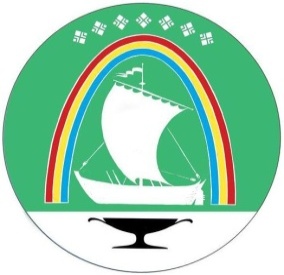 Саха Өрөспүүбүлүкэтин «ЛЕНСКЭЙ ОРОЙУОН» муниципальнайтэриллиитэПОСТАНОВЛЕНИЕ                  УУРААХг. Ленск                      Ленскэй кот «26_» __мая__ 2023 года                                             № __01-03-315/3_от «26_» __мая__ 2023 года                                             № __01-03-315/3_Об утверждении Порядка предоставления субсидий из бюджета муниципального образования «Ленский район» Республики Саха (Якутия) на создание условий для устойчивой зимовки скота и лошадейИ.о. главы                                                       А.В. ЧерепановПриложение к постановлению и.о. главы                                                                                        от «_26_» _мая___ 2023 г.                                                                                   № __01-03-315/3________Об утверждении Порядка предоставления субсидий из бюджета муниципального образования «Ленский район» Республики Саха (Якутия) на создание условий для устойчивой зимовки скота и лошадейИ.о. руководителя МКУ «Ленское УСХ»И.К. ЗахаровПриложение № 1к порядку предоставления субсидийПредседателю комиссии по отбору получателей субсидии ______________________________________________________________от _________________________________________________________п/пПлановые значения результатовПланНа 01.06. 20___ года1Объем перевозки грубых кормов (сена), тоннРуководитель организации (ИП, КФХ)Руководитель организации (ИП, КФХ)_____________/____________________/(подпись)(Ф.И.О.)Главный бухгалтерГлавный бухгалтер_____________/____________________/(подпись)(Ф.И.О.)Приложение № 2к порядку предоставления субсидийРуководитель организации (ИП, КФХ)Руководитель организации (ИП, КФХ)_____________/____________________/(подпись)(Ф.И.О.)Главный бухгалтерГлавный бухгалтер_____________/____________________/(подпись)(Ф.И.О.)Приложение № 3к порядку предоставления субсидийРуководитель организацииРуководитель организации_____________/____________________/(подпись)(Ф.И.О.)Главный бухгалтерГлавный бухгалтер_____________/____________________/(подпись)(Ф.И.О.)Приложение № 4к порядку предоставления субсидийПриложение № 5к порядку предоставления субсидийПодпись, фамилия, имя, отчество (при наличии), должность лица, представляющего юридическое лицоПодпись, фамилия, имя, отчество (при наличии), должность лица, представляющего юридическое лицо                                                                М.П.Приложение № 6к порядку предоставления субсидийМуниципальное казенное учреждение «Ленское управление сельского хозяйства» муниципального образования «Ленский район» Республики Саха (Якутия)(МКУ «Ленское УСХ» МО «Ленский район» РС (Я)Наименование ПолучателяМесто нахождения:(юридический адрес):Место нахождения:(юридический адрес)Платежные реквизиты:Платежные реквизиты:ОГРН  ИНН/КПП  Получатель:  р/с  Банк получателя: БИК  МКУ «Ленское УСХ» МО «Ленский район» РС (Я)Наименование Получателя_________/___________    (подпись)          (ФИО)_________/___________    (подпись)           (ФИО)Заполняется:Получателем субсидийПредставляется:в МКУ «Ленское УСХ» МО «Ленский район» РС (Я)Приложение № 1к Соглашению№__________ от «___» _________ 20___г.Ставка субсидии, руб.Объем субсидирования, тоннПричитается субсидий, руб.1234Расчет субсидии Причитается к выплате по графику:___ кварталПолучатель субсидии/_________  /(подпись)______________________/(расшифровка подписи)Главный бухгалтер/_________  /(подпись)______________________/(расшифровка подписи)Фактически перечислено:№ п/пДатаСумма, рублейІІ кварталІІІ кварталIV кварталТекущее перечислениеРуководитель МКУ «Ленское УСХ» МО «Ленский район» РС (Я)/_________  /(подпись)______________________/(расшифровка подписи)Главный бухгалтерМКУ «Ленское УСХ» МО «Ленский район» РС (Я)/_________  /(подпись)______________________/(расшифровка подписи)Приложение № 2 к Соглашению от  «___»  ___________ 20___ г. № _______№ п/пНаименование показателяЕдиница измеренияПлановое значение показателяСрок, на который запланировано достижение показателя12456МКУ «Ленское УСХ» МО «Ленский район» РС (Я)Получатель субсидии:_________/___________    (подпись)          (ФИО)_________/___________    (подпись)           (ФИО)Приложение № 3 к Соглашению от  «___»  ___________ 20___ г. № _______Утверждаю:Руководитель МКУ «Ленское УСХ» МО «Ленский район» РС (Я)МП подписьот «__»________________20__г.Согласовано:Руководитель хозяйстваМП подписьот «__»_______________20__г.№, п/пСоздание условий для устойчивой зимовки скота и лошадей123Приложение № 4 к Соглашению от  «___»  ___________ 20___ г. № _______№ п/пНаименование показателяЕдиница измеренияПлановое значение показателяДостигнутое значение показателя 
по состоянию 
на отчетную датуПроцент выполнения  планаПричина отклонения1246789Приложение № 5 к Соглашению от  «___»  ___________ 20___ г. № _______п/пНаправление расходовСумма затрат, рублейСумма затрат, рублейПоступило средств субсидии, рублейОстаток субсидии, рублейп/пНаправление расходоввсегов том числе субсидияПоступило средств субсидии, рублейОстаток субсидии, рублей12Приложение № 7 к порядку предоставления субсидийМуниципальное казенное учреждение «Ленское управление сельского хозяйства» муниципального образования «Ленский район» Республики Саха (Якутия)(МКУ «Ленское УСХ» МО «Ленский район» РС (Я)Наименование ПолучателяМесто нахождения:(юридический адрес):Место нахождения:(юридический адрес)Платежные реквизиты:Платежные реквизиты:ОГРН  ИНН/КПП  Получатель:  р/с  Банк получателя: БИК  Муниципальное казенное учреждение «Ленское управление сельского хозяйства» муниципального образования «Ленский район» Республики Саха (Якутия)(МКУ «Ленское УСХ» МО «Ленский район» РС (Я)Наименование Получателя_________/___________    (подпись)         (ФИО)_________/___________    (подпись)          (ФИО)Приложение № 8 к порядку предоставления субсидийМуниципальное казенное учреждение «Ленское управление сельского хозяйства» муниципального образования «Ленский район» Республики Саха (Якутия)(МКУ «Ленское УСХ» МО «Ленский район» РС (Я)Наименование ПолучателяМесто нахождения:(юридический адрес):Место нахождения:(юридический адрес)Платежные реквизиты:Платежные реквизиты:ОГРН ИНН/КПП Получатель: р/с Банк получателя: БИК Муниципальное казенное учреждение «Ленское управление сельского хозяйства» муниципального образования «Ленский район» Республики Саха (Якутия)(МКУ «Ленское УСХ» МО «Ленский район» РС (Я)Муниципальное казенное учреждение «Ленское управление сельского хозяйства» муниципального образования «Ленский район» Республики Саха (Якутия)(МКУ «Ленское УСХ» МО «Ленский район» РС (Я)Наименование ПолучателяНаименование Получателя________/(подпись)_________(ФИО)________/(подпись)_________(ФИО)